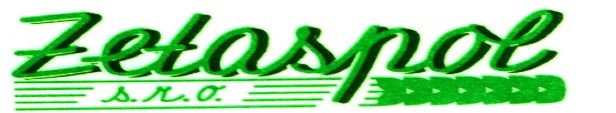 Základní informace k získávání osvědčení o odborné způsobilosti pro nakládání s přípravky na ochranu rostlin ve firmě Zetaspol, s.r.o.Vážení přátelé,děkujeme za Váš zájem o vzdělávání pracovníků v oblasti ochrany rostlin v naší firmě.Na webových stránkách firmy Zetaspol, s.r.o. a na stránkách ÚKZÚZ najdete průběžně nové termíny školení, jak k prodloužení Vašich stávajících osvědčení I., II. a III. stupně, tak základních kurzů pro uchazeče, kteří mají zájem nově získat osvědčení I. , II. a III. stupně.Zároveň bychom Vás rádi upozornili, že držitelé osvědčení II. a III. stupně se musí prodlužovacího školení popřípadě písemné zkoušky (u prodloužení III. stupně) zúčastnit před skončením platnosti osvědčení. Stejně tak jako žádost a potvrzením o absolvování prodlužovacího školení musí být dodána na ÚKZÚZ nejpozději v den, kdy končí platnost osvědčení. V opačném případě platnost osvědčení vyprší a držitel bude absolvovat znovu celý kurz včetně písemné zkouškyTab. 1. Podmínky k získání osvědčení pro práci s přípravky na ochranu rostlinDle § 86 zákona č. 326/2004 Sb., o rostlinolékařské péči a o změně některých souvisejících zákonů, ve znění pozdějších předpisůstupeň potřebují osoby, které v rámci své profesní činnosti aplikují přípravky ručně či jako obsluha zařízení pro aplikaci přípravků nebo s nimi či jejich obaly manipulují ve skladu, apod. A to vše dělají pod dohledem osoby s vyšším stupněm osvědčení o odborné způsobilosti (II. nebo III. stupně).Př.obsluha postřikovačů,skladníci,pracovníci, kteří ošetřují zemědělské kultury, zelinářské kultury, ovocné sady, lesní porosty, okrasné rostliny,osoby aplikující přípravky na ochranu rostlin na veřejných prostranstvích (chodníky, parky, veřejná sportoviště…)obsluha mořičky,a jinétyto osoby musí absolvovat 12 hodinový základní kurz (dvoudenní) k získání osvědčení I. stupně!Za držitele osvědčení I. stupně se považuje též osoba v období 3 let po ukončení středního vzdělání s výučním listem a to v těchto oborech:41-51-H/01 Zemědělec-farmář41-55-H/01 Opravář zemědělských strojů41-52-H/01 ZahradníkDále je za držitele osvědčení I. stupně považuje i osoba, která absolvovala zaměstnavatelem organizovaný kurz. Tento kurz je pouze pro konkrétního zaměstnavatele a platí jen do konce kalendářního roku. Toto školení je možné absolvovat nejdříve za 2 roky. Zaměstnavatel musí písemně oznámit pořádání kurzu ÚKZÚZ 5 dní dopředu a záznamy uchovávat 3 roky. Rozsah školení je 6 hodin (3 hodiny rostlinolékařská část + 3 hodiny hygienická část). Hygienickou část může školit pouze pověřený hygienik a rostlinolékařskou část pouze odborný školitel.stupeň potřebují osoby, které nakupují profesionální přípravky na ochranu rostlin, organizují a řídí práci spojenou s nakládáním s těmito přípravky u podnikající osoby.Př.agronomfarmářlesníkzahradníkškolkařsprávce golfového hřištěsprávce technických plocha jinétyto osoby musí absolvovat 15 hodinový základní kurz (dvoudenní) k získání osvědčení II. stupně zakončený písemnou zkouškou!Za držitele osvědčení II. stupně se považuje též osoba v období 3 roky po ukončení středního vzdělání s maturitou nebo studia na vysoké škole, a to v oborech:41-04-M/01 Rostlinolékařství41-41-M/01 Agropodnikání41-42-M/01 Vinohradnictví41-44-M/01 Zahradnictví41-45-M/01 Mechanizace a službyVysokoškolský magisterský studijní program se zaměřením na fytotechnikustupeň potřebují osoby, které v rámci svých profesních činností poskytují poradenství v oblasti ochrany rostlin, distribuují přípravky pro profesionální použití nebo pořádají základní kurzy k získání osvědčení I., II. a III. stupně, doplňující školení k prodloužení osvědčení  II. a III. stupně a doplňující školení k získání nového osvědčení I. stupně.Kurzy pořádáme ve školící místnosti naší firmy v Bedihošti, U Parku 205. Kapacita jednoho kurzu činí 28 osob. Náplň a rozsah školení je dáno vyhláškou 206/2012 Sb. Přítomnost osob se eviduje v knize docházky. Přednáší oprávnění pracovníci z Ochrany rostlin a pověřené osoby z Krajské hygienické stanice.Začátek výuky začíná každý den v 8,00 hodin, program pokračuje dle harmonogramu pro dané školení. Jedna vyučovací hodina je v délce 45 minut.Organizací kurzů je pověřena Ing. Gabriela Slavíčková – mobilní telefon 721 266 890. V případě nerovnoměrného obsazení jednotlivých kurzů bude individuálně projednán přesun na jiný termín. Informace o termínech kurzů najdete na www.zetaspol.cz/kurzy.php nebo na webových stránkách ÚKZUZ: http://eagri.cz/public/web/ukzuz/portal/zemedelska-inspekce/odborna- zpusobilost/odborna-zpusobilost-seznam-skoleni.html,Přihlášky posílejte na e-mailovou adresu: vzdelavani@zetaspol.czStupeň osvědčeníPočethodinPísemnýtestÚstnízkouškaPlatnostosvědčeníZpůsobilostk úkonůmKdo vydává osvědčeníI.stupeň – základní kurz12nene3 letI. stupněZetaspolProdlužovací školení pro I.stupeň8nene3 letI.stupněZetaspolII. stupeň – základní kurz15anone5 letI. a II. stupněÚKZÚZProdlužovací školení pro II.stupeň8nene5 letI. a II. stupněÚKZÚZIII. stupeň – základní kurz18anoano5 letI., II. a III.stupněÚKZÚZProdlužovací školení pro III. stupeň8anone5 letI., II. a III.stupněÚKZÚZ